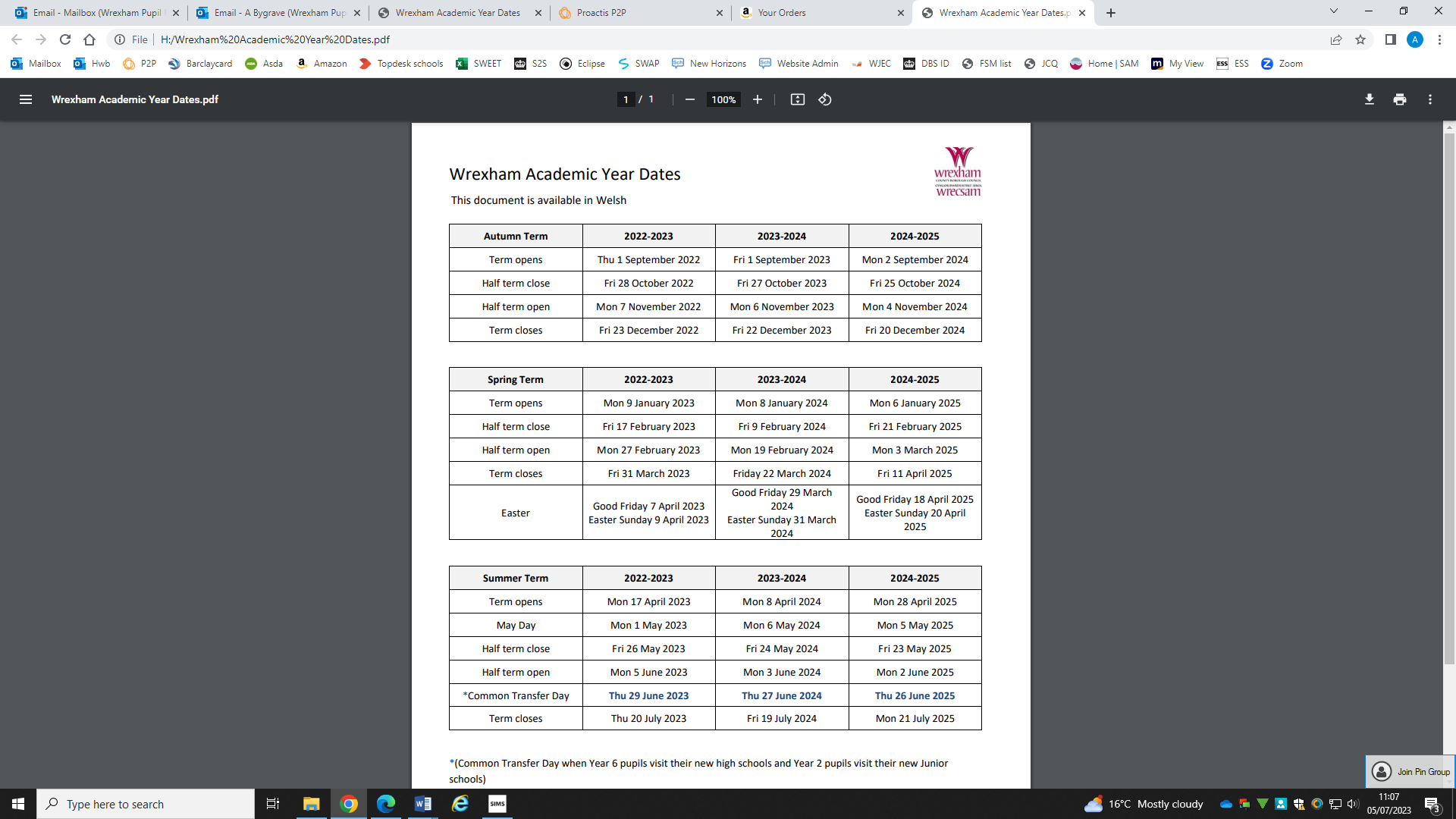 *(Common Transfer Day when Year 6 pupils visit their new high schools and Year 2 pupils visit their new Junior schools)Inset days1st September 202322nd December 20238th January 202419th February 20248th April 2024